Instruções:As questões podem ser respondidas a lápis e na ordem que achar mais conveniente.A interpretação da questão faz parte da avaliação e as respostas devem ser claras, objetivas e coerentes com a teoria estudada na disciplina Organização do Trabalho.O tempo para a realização da prova é de 90 minutos.Estabeleça uma crítica, sob a luz do modelo de competências, acerca da organização do trabalho da empresa projetada pelo seu grupo no trabalho na disciplina.  (5,0 pontos) Necessário indicar elementos do modelo de competência presentes no projeto que você parte. Em seguida explicar que ganhos/dificuldades a organização obteve por conter esses elementos.Necessário indicar elementos do modelo de competências ausentes no projeto que você fez parte. Em seguida explicar que ganhos/dificuldades a organização obteve por conter esses elementos.Estabeleça uma relação entre os motivos pelos quais temos dificuldades de visualizarmos eficiência e eficácia no modelo de competência e de autogestão. (5,0 pontos) De maneira geral, associa-se eficiência e eficácia com uso dos recursos e alcance de objetivos, respectivamente. Todavia, quando nos deparamos com modelos de organização do trabalho tal como o modelo de competências e autogestão, nos deparamos com os questionamentos do tipo:há uma maneira correta de fazer o trabalho?como os trabalhadores serão controlados?como os resultados ocorrerão sem uma rotina (padrão operacional) pré-estabelecido?como fazer as pessoas trabalharem em grupo e compreender a implicação das suas decisões e do seu trabalho?Outras...A prática efetiva das respostas para as questões colocadas são obstáculos efetivos para os engenheiros e gestores de uma forma geral compreenderem alternativas de organização do trabalho aos modelos taylorista/fordista e toyotista.Explique o que Zarifian quer dizer quando fala em “Para um novo modelo: fluxo de ações e coordenado pelas comunicação” sob a perspectiva das implicações sociais que o autor aponta na implantação do modelo de competência proposto.  (5,0 pontos) A efetividade do trabalho passa pela compreensão de como o trabalho pode ser compreendido como um “serviço”. Esse serviço, por sua vez, depende de uma série de fatores, que precisam ser coordenador para que ele seja efetivo. Portanto, o desafio é coordenador os recursos para que o serviço ocorra. Nesse sentido, o papel da comunicação é evidenciado. A boa comunicação permitirá que os recursos sejam coordenados para que os eventos sejam superados e o serviço seja efetivo. Comunicação, no sentido proposto por Zarifian, é uma situação ampla que depende essencialmente de mecanismos efetivos de compartilhamento de experiências.Explique a partir das relações funcionais de uma empresa como se chega a uma organização autogestionária. (5,0 pontos) As relações funcionais devem ser horizontalizar em uma perspectiva que compreenda que uma organização deve, simultaneamente, pensar seus espaços de produção como, não apenas um espaço de produção, mas também um espaço no qual ocorre os aspectos ideológicos das formas de trabalho e de produção.  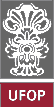 UNIVERSIDADE FEDERAL DE OURO PRETOINSTITUTO DE CIÊNCIAS EXATAS E APLICADASDEPARTAMENTO DE ENGENHARIA DE PRODUÇÃO Organização do Trabalho – ENP 014UNIVERSIDADE FEDERAL DE OURO PRETOINSTITUTO DE CIÊNCIAS EXATAS E APLICADASDEPARTAMENTO DE ENGENHARIA DE PRODUÇÃO Organização do Trabalho – ENP 014UNIVERSIDADE FEDERAL DE OURO PRETOINSTITUTO DE CIÊNCIAS EXATAS E APLICADASDEPARTAMENTO DE ENGENHARIA DE PRODUÇÃO Organização do Trabalho – ENP 014UNIVERSIDADE FEDERAL DE OURO PRETOINSTITUTO DE CIÊNCIAS EXATAS E APLICADASDEPARTAMENTO DE ENGENHARIA DE PRODUÇÃO Organização do Trabalho – ENP 014UNIVERSIDADE FEDERAL DE OURO PRETOINSTITUTO DE CIÊNCIAS EXATAS E APLICADASDEPARTAMENTO DE ENGENHARIA DE PRODUÇÃO Organização do Trabalho – ENP 014Aluno: COLOCAR CPF OU RGAluno: COLOCAR CPF OU RGAluno: COLOCAR CPF OU RGAluno: COLOCAR CPF OU RG3ª Prova3ª ProvaProfessor: Wagner Ragi Curi FilhoProfessor: Wagner Ragi Curi FilhoProfessor: Wagner Ragi Curi FilhoProfessor: Wagner Ragi Curi FilhoData:  06/12/2019Data:  06/12/2019Curso: Engenharia de ProduçãoCurso: Engenharia de ProduçãoValor:  20,0Nota: